บันทึกข้อความ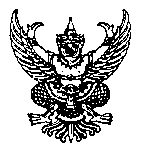 ส่วนราชการ  ........................................................................................................ โทร........................................... ที่       อว.67.06.3/				          วันที่    ....................................................      เรื่อง  ขออนุมัติจัดซื้อ/จัดจ้าง............................................................................................................................เรียน  ผู้ช่วยอธิการบดีฝ่ายบริหาร ศูนย์ลำปาง		ด้วย หมวด/งาน..................................................................................มีความประสงค์ขอดำเนินการจัดซื้อ/จัดจ้าง........................................เพื่อ..............................................................................................จำนวน...................รายการ ซึ่งได้รับจัดสรรงบประมาณจาก................................... รายการ.................................... เลขที่ผูกพัน................................. วงเงินงบประมาณ ..........................บาท (......................................................) นั้นทั้งนี้ ขอแต่งตั้งผู้กำหนดร่างขอบเขตของงานหรือรายละเอียดคุณลักษณะเฉพาะของพัสดุที่จะซื้อหรือจ้าง ได้แก่ นาย/นาง/นางสาว................................................................. พร้อมกันนี้ ได้จัดทำและลงนามรับรองขอบเขตของงานหรือรายละเอียดคุณลักษณะเฉพาะของพัสดุที่จะซื้อหรือจ้าง รายละเอียดปรากฏตามเอกสารที่แนบ  และขอเสนอชื่อนาย/นาง/นางสาว.............................................................เป็นผู้ตรวจรับพัสดุ		จึงเรียนมาเพื่อโปรดพิจารณาอนุมัติด้วย จักขอบคุณยิ่ง							(...............................................)							     ตำแหน่ง...........................